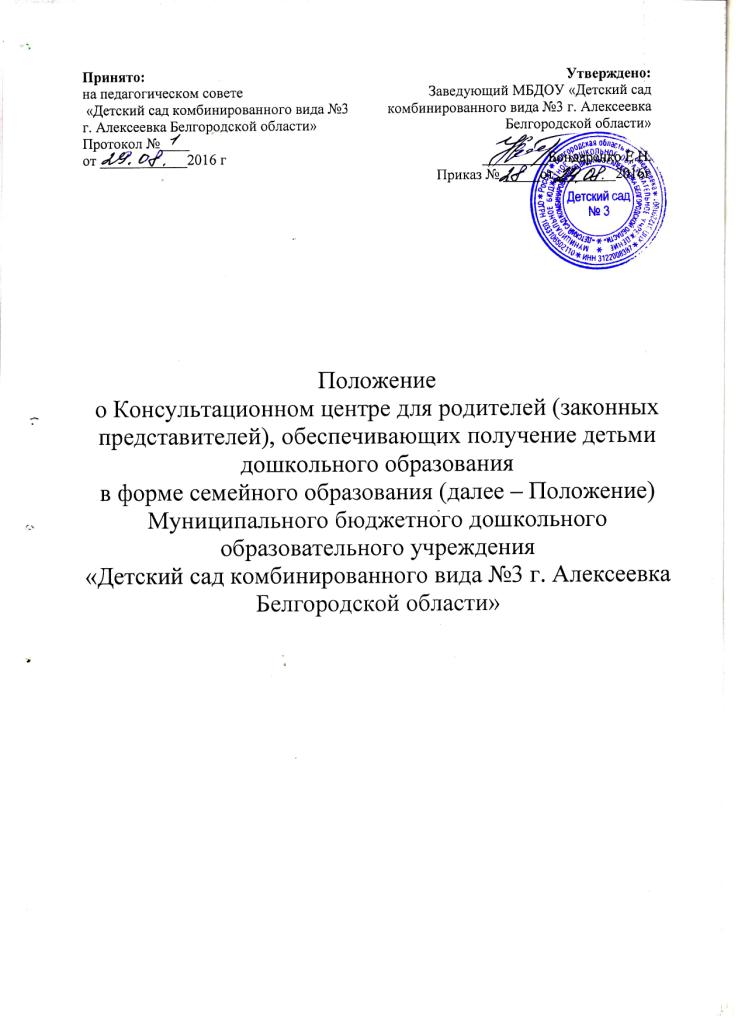 Общие положения1.1. Консультационный центр (далее - Центр) Муниципального бюджетного дошкольного образовательного учреждения « Детский сад комбинированного вида №3 г. Алексеевка Белгородской области»(далее – Детский сад №3)создается в целях оказания методической, психолого-педагогической, диагностической и консультативной помощи (далее – Помощи) родителям (законным представителям), обеспечивающим получение детьми в возрасте от двух месяцев до восьми лет дошкольного образования в форме семейного образования. 1.2. Настоящим положением устанавливается порядок организации 
и функционирования Центра, являющегося структурной единицей Детского сада № 3,для предоставления Помощи родителям (законным представителям), обеспечивающим получение детьми в возрасте от двух месяцев до восьми лет дошкольного образования в форме семейного образования.1.3. Настоящее положение разработано в соответствии с приказом администрации муниципального района  «Алексеевский район и город Алексеевка»  Белгородской области от «03» марта 2017 г.                                                             № 162 «Об утверждении положенияо Консультационном центре».1.4. Основными задачами Центра являются:- оказание психолого-педагогической помощи родителям (законным представителям), направленной на выявление потенциальных возможностей ребенка, создание психолого-педагогических условий для гармоничного психического и социального развития ребенка;- определение уровня развития ребенка, его соответствие нормативным показателям ведущих для данного возраста линий развития;- организация психолого-педагогического обследования детско-родительского взаимодействия;- создание необходимого информационного и мотивационного полей ранней психолого-педагогической помощи, активное включение родителей (законных представителей) в целенаправленный развивающий процесс;- предоставление родителям (законным представителям) информации 
по вопросам развития и воспитания ребенка;- формирование предпосылок для обучения ребенка в организациях дошкольного образования.1.5. К категориям получателей услуг Центра относятся: - родители (законные представители) детей раннего и дошкольного возраста, обеспечивающие получение детьми дошкольного образования в форме семейного образования (отсутствует потребность в обеспечении местом в муниципальной дошкольной образовательной организации);- родители (законные представители) детей раннего и дошкольного возраста, не получающие услуги дошкольного образования в образовательной организации;- родители (законные представители) детей раннего и дошкольного возраста, получающие услуги дошкольного образования в образовательной организации;- родители (законные представители) детей-инвалидов и детей 
с ограниченными возможностями здоровья.1.6.  Дети в возрасте от двух месяцев до восьми лет, родители (законные представители) которых обратились к специалистам Центра, не зачисляются приказом заведующего в состав обучающихся Детского сада № 3. Порядок организации деятельности Центра 2.1. На основании мониторинга данных учета детей, подлежащих зачислению в организации дошкольного образования, предварительного анализа потребности населения в вариативных формах сопровождения раннего развития детей Учредитель издает правовой акт об организации на базе муниципальных органов управления образованием и (или) Организаций Центра (Центров).2.2. Общее руководство и контроль за работой Центра возлагается
 на заведующего Детским садом № 3.2.3. К полномочиям заведующего детским садом   относится:2.3.1. Издание, утверждение и внесение изменений в необходимые нормативные правовые документы (приказ об открытии Центра, Положение 
о деятельности Центра, договор с родителями). В приказе об открытии Центра руководитель определяет лицо, ответственное за организацию его деятельности.2.3.2. Определение режима работы Центра.2.3.3. Проведение работы по созданию необходимых кадровых, материально-технических и учебно-методических, программных условий 
для организации деятельности Центра.2.3.3.1. Требования к кадровому обеспечению деятельности Центра:- соответствие уровня квалификации работника квалификационным характеристикам по соответствующей должности;- своевременное прохождение работником курсовой переподготовки;- участие специалиста Центра в обучающих мероприятиях (семинарах, вебинарах по изучению актуального опыта работы Центров).2.3.3.2. Требования к материально-техническому обеспечению деятельности Центра:- наличие помещения;- наличие персонального компьютера с выходом в Интернет; - наличие средств визуализации, множительной техники;- наличие необходимого оборудования для работы с детьми-инвалидами 
и детьми с ограниченными возможностями здоровья.2.3.3.3. Требования к учебно-методическому обеспечению деятельности Центра:- наличие учебно-методического оборудования (наборов диагностических 
и методических материалов, программно-методического обеспечения) 
для оказания Помощи.2.3.3.4. Требования к программному обеспечению деятельности Центра:- наличие электронных, учебно-наглядных пособий и программного обеспечения для организации помощи в очном режиме;- наличие программного обеспечения для организации и функционирования в Центре системы электронного консультирования с применением дистанционных технологий обучения.2.4. К полномочиям руководителя Центра относится:2.4.1. Ведение Журнала учета родителей (законных представителей), получающих Помощь в Центре.2.4.2. Ведение Журнала регистрации запросов.2.4.3. Заключение договора между детским садом  и родителями (законными представителями) на оказание Помощи в случае системного сопровождения (неоднократного оказания услуг).2.4.4. Распределение запросов в соответствии с содержанием для подготовки консультаций специалистами и определение сроков их исполнения.2.4.5. Определение форм работы по предоставлению Помощи.2.4.6. Привлечение в случае необходимости специалистов из других Организаций и координация их деятельности.2.4.7. Анализ результативности деятельности Центра.2.4.8. Осуществление размещения на официальном сайте Детского сада № 3 информации о наличии Центра, режиме его работы, порядке предоставления Помощи и иных дополнительных сведений (перечня специалистов Центра, формы запроса (Приложение 1) и др.).2.5. Организация Помощи родителям (законным представителям) 
в Центре должна строиться на основе интеграции деятельности специалистов.Количество специалистов, привлеченных к работе Центра, определяется кадровым детского сада и утверждается приказом заведующего. 
К оказанию Помощи могут привлекаться специалисты территориальной психолого-медико-педагогической комиссии и других образовательных организаций на основе договора. 3. Порядок оказания Помощиродителям (законным представителям) в Центре3.1. Помощь в Центре предоставляется родителям (законным представителям) на бесплатной основе.3.2. Родители (законные представители) могут получить Помощь в Центре как однократно, так и многократно.3.3. Сотрудники Центра осуществляют следующие функции:- диагностическая – проведение мероприятий по определению уровня развития ребенка для оказания актуальной помощи родителям;- психолого-педагогическая – обучение родителей, направленное 
на формирование у них педагогической культуры и предотвращение возникающих семейных проблем;- консультативная – включение родителей в целенаправленный развивающий процесс посредством информирования (как в очной, так 
и в дистанционной форме) о физиологических и психологических особенностях развития ребенка, существующих механизмах ранней помощи.Центр может выполнять все функции (диагностическую, психолого-педагогическую, консультативную) или может быть спрофилирован 
на выполнение определенной задачи. 3.4. В зависимости от выбранных функций специалистами 
Центра используются как очные, так и дистанционные формы работы: семинар, дискуссия, индивидуальные и групповые консультации, тренинг совместной работы, мастер-класс, игровой сеанс, творческое задание и т.п..3.5. Для предоставления Помощи в рамках личного приема заявитель должен иметь при себе документ, удостоверяющий личность с подтверждением статуса родителя (законного представителя) несовершеннолетнего ребенка:- для граждан Российской Федерации – паспорт гражданина Российской Федерации или документ, его заменяющий;- для иностранных граждан – паспорт иностранного гражданина либо иной документ, установленный федеральным законодательством или признаваемый 
в соответствии с международным договором Российской Федерации в качестве документа, удостоверяющего личность иностранного гражданина в Российской Федерации;- для лиц без гражданства – документ, выданный иностранным государством и признаваемый в соответствии с международным договором Российской Федерации в качестве документа, удостоверяющего личность лица без гражданства, разрешение на временное проживание, вид на жительство, а также иные документы, предусмотренные федеральным законодательством или признаваемые в соответствии с международным договором Российской Федерации в качестве документа, удостоверяющего личность лица без гражданства в Российской Федерации.3.6. Помощь организуется в помещениях Детского сада № 3.3.7. Порядок оказания Помощи родителям (законным представителям) включает в себя: - беседу с родителем (законным представителем) в ходе личного приема или переписки (в случае дистанционно обращения), в процессе которой устанавливается проблема;- занесение поступившего в различной форме (через официальный сайт, 
по телефону, при личном общении) запроса в Журнал регистрации запросов Центра (с указанием следующей информации:Ф.И.О. заявителя, адрес, выбранный для взаимодействия, фамилию, имя и возраст ребенка, проблема) с отметкой руководителя Центра об ответственных за исполнение запросов и сроках 
их исполнения;- занесение сведений о семье в Журнал учета родителей (законных представителей), получающих Помощь в Центре (при первичном обращении);- информирование родителя в рамках личного приема или дистанционно 
(в случае обращения по телефону или электронной почте) о возможности организации неоднократного взаимодействия со специалистами Центра, знакомство с графиком работы Центра и планируемыми мероприятиями;- заключение договора между Организацией и родителями (законными представителями) в случае возникновения необходимости в длительном (более 2-х обращений) сотрудничестве для оказания Помощи (Приложение 2) и оформление согласия родителя (законного представителя) на обработку его персональных данных и персональных данных ребенка (детей); - получение разрешения родителя (законного представителя) в случае необходимости организации педагогической и (или) психологической диагностики ребенка;- непосредственное осуществление консультирования в различных формах, определенных руководителем Центра или родителями (законными представителями) в запросе. Консультирование родителей (законных представителей) может проводиться одним или несколькими специалистами одновременно.3.8. Оформление запроса в Журнале регистрации запросов Центра является юридическим фактом для возникновения отношений по оказанию Помощи. 	3.9. В случае необходимости длительной подготовки и участия нескольких специалистов в подготовке ответа на запрос родителя (законного представителя) срок их исполнения увеличивается до 5 рабочих дней. В адрес родителя (законного представителя) направляется письменный ответ или, в случае, 
если требуется личное присутствие родителя (законного представителя), направляется приглашение с указанием даты, времени и места консультации 
(по предварительному согласованию). 	3.10. Не подлежат рассмотрению:- запросы, в содержании которых используются нецензурные или оскорбительные выражения или угрозы в адрес специалистов Центра;- запросы, не содержащие адреса обратной связи (домашний адрес, e-mail или номер телефона в зависимости от выбранной формы консультирования).4. Порядок и формы контроля за деятельностью Центра4.1. Текущий контроль за соблюдением и исполнением настоящего положения осуществляется посредством процедур внутреннего и внешнего контроля. 4.1.1. Внутренний контроль проводится руководителем муниципального органа управления образованием и (или) Организации и подразделяется на:- оперативный контроль (по обращению регионального органа исполнительной власти, осуществляющего управление в сфере образования или родителя (законного представителя);- итоговый контроль по итогам отчетного периода;- тематический контроль по реализации какого-либо направления деятельности (наличие необходимых условий для организации деятельности Центра, наличие информации о Центре на официальном сайте Организации; соблюдение порядка оказания помощи специалистами Центра и т.п.).4.1.2. Внешний контроль по направлениям деятельности Центра осуществляют региональные и муниципальные органы, осуществляющие управление в сфере образования, с привлечением специалистов территориальной 
и центральной психолого-медико-педагогических комиссий.4.2. Муниципальные и региональные органы, осуществляющие управление 
в сфере образования, осуществляют внешний контроль посредством:- взаимодействия с региональным и (или) муниципальным центром оценки качества образования по отслеживанию результативности деятельности специалистов (анкетирование, онлайн-опрос в сети «Интернет»);- рассмотрения обращений и жалоб родителей (законных представителей) 
с привлечением соответствующих специалистов и Организаций;- проведения методических мероприятий (круглых столов по обмену опытом, презентаций деятельности лучших Центров, проведения научно-практических конференций и др.) по направлениям деятельности Центров.